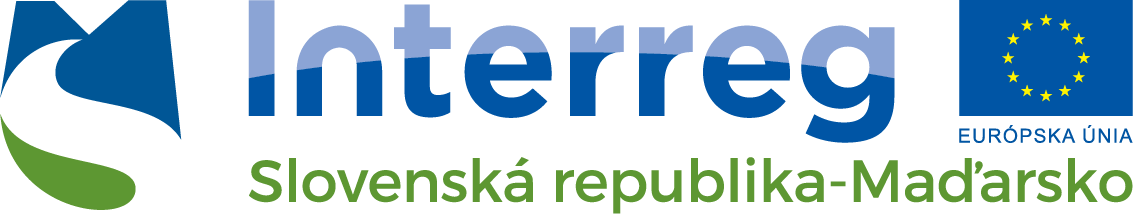 Budujeme partnerstvá.Projekt je spolufinancovaný z prostriedkov Európskej únie z Európskeho fondu regionálneho rozvojaControltech, s.r.o.Františkánska 5917 01  TrnavaVáš list číslo/zo dňa	Naše číslo	Vybavuje/linka	Košice		Pekárovics/11	27. júl 2021VecObjednávka č. O/9/2021/PeNa základe cenovej ponuky zo dňa 15.06.2021 objednávame u Vás edukatívny priemyselný robot v sume 3 672,00 Eur s DPH.Na faktúre prosíme uviesť:Číslo projektu: SKHU/1902/4.1/085Názov projektu:  Zvýšenie inštitucionálnej výkonnosti stredných odborných škôl skrz cezhraničnú spoluprácu Akronym projektu: INTERSKILL 2021Ing. Eva Matejováriaditeľ školy